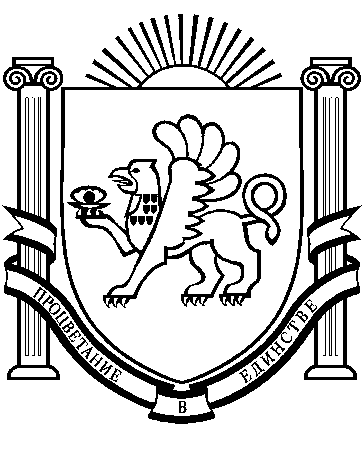 РЕСПУБЛИКА    КРЫМ                                                                                  РАЗДОЛЬНЕНСКИЙ    РАЙОН                                                                                              БОТАНИЧЕСКИЙ   СЕЛЬСКИЙ    СОВЕТвнеочередное 74-е заседание 1 созываРЕШЕНИЕ24 декабря 2018 года                     с. Ботаническое                               № 119 «Об утверждении Перечня направлений и видов общественных работ, имеющих социальное значение для Ботанического сельского поселения в 2019 году»    В соответствии с  Федеральным законом  от 06.10.2003 131-ФЗ                      «Об общих принципах организации местного самоуправления в Российской Федерации», руководствуясь статьей 24 Закона Российской Федерации «О занятости населения в Российской Федерации», Постановлением Правительства Российской Федерации от 14 июля 1997г. № 875 «Об утверждении Положения об организации общественных работ» (с изменениями и дополнениями ), руководствуясь Положением об организации общественных работ на территории Ботанического сельского поселения  Раздольненского района Республики Крым утвержденным решением сессии Ботанического  сельского  совета Республики Крым І созыва от 27 мая   2015 №  14,  Ботанический сельский совет Р Е Ш И Л:            1. Утвердить Перечень направлений и видов общественных работ, имеющих социальное значение для Ботанического сельского поселения  в 2019 году (прилагается).         	2. Настоящее решение вступает в силу 01 января 2019 года.          3. Решение разместить на информационном стенде Ботанического сельского совета и обнародовать на официальном сайте муниципального образования Ботаническое сельское поселение Раздольненского района Республики Крым (http://admbotanika.ru).          4. Контроль за исполнением настоящего решения возложить на постоянную комиссии по сельскому хозяйству, охране окружающей среды, промышленности, транспорту, связи и ЖКХ.Председатель Ботанического сельского совета – Глава  администрации Ботанического сельского поселения                                                                                        М.А. Власевская                              								Приложение                                                                                               к решению  внеочередного 74                  								заседания                                                                                               Ботанического сельского                                                                                               совета І созыва                                                                                               от  24.12. 2018 № 119ПЕРЕЧЕНЬнаправлений и видов общественных работ, имеющих социальное значение для Ботанического сельского поселения Раздольненского района в 2019 году№ п/пНаправление общественных работВиды общественных работМестообщественных работ12341.Строительство дорог, их ремонт и содержание, прокладка водопроводных, газовых, канализационных и других коммуникаций работы по строительству, ремонту, благоустройству, уборке, модернизации и демонтажу дорог, тротуаров, прокладке и ремонту водопроводных, канализационных и других коммуникаций; побелка придорожных деревьев, скашивание травы и вырубка кустарников на обочинах, откосах дорог, уборка мусора в лесопосадках вдоль дорогМУП «ЖКХ «Родник»2.Проведение сельскохозяйственных работ, работ в лесном хозяйствеучастие в весенне-полевых, угодных и уборочных сельскохозяйственных работах; работа на токах, теплично-садовых хозяйствах; ремонт и модернизация животноводческих ферм и других помещений сельскохозяйственного назначения; мелкий ремонт и покраска техники и сельскохозяйственного инвентаря; уход за животными, выпас, стрижка животных; посадка и прополка саженцев, обрезка деревьев, виноградников, лесозаготовка, корчевание и распиловка деревьев; расчистка трасс линий электропередач; борьба с вредителями леса и сельскохозяйственных культурМУП «ЖКХ «Родник»3.Заготовка, переработка и хранение сельскохозяйственной продукциизаготовка кормов, семян и дикорастущих растений; сортировка овощей и фруктов, укладка их на хранение, погрузочно-разгрузочные работыМУП «ЖКХ «Родник»4.Строительство жилья, реконструкция муниципального жилого фонда, объектов социально-культурного назначения, восстановление историко-архитектурных памятников, комплексов, заповедных зонподсобные работы, расчистка строительных участков, производство земляных работ, ремонт и реконструкция объектов социально-культурного и бытового назначения, воинских захоронений, мемориалов, братских могил; благоустройство сдаваемых объектов; подсобные работы при прокладке коммуникацийМУП «ЖКХ «Родник»5.Обслуживание пассажирского транспортамодернизация, благоустройство и уборка остановочных павильонов, расчистка снега у остановочных павильонов и прилегающей к ним территорииМУП «ЖКХ «Родник»6.Эксплуатация объектов жилищно-коммунального хозяйстваработы по ремонту, содержанию и эксплуатации жилого фонда; подсобные работы при эксплуатации коммуникаций; санитарная очистка внутриквартальных территорий и контейнерных площадок, уборка подъездов; сбор, утилизация и переработка бытовых отходов; доставка платежных документов в сфере жилищно-коммунального хозяйстваМУП «ЖКХ «Родник»7.Озеленение иблагоустройство территорий, развитие лесопаркового хозяйства, зон отдыха и туризмаозеленение территорий, посадка саженцев, уход за насаждениями, работа в теплицах; вырубка, распиловка кустарников, поросли и деревьев, покос травы, очистка территории от мусора и снега; санитарная очистка мемориалов, памятников, воинских захоронений, кладбищ, парков культуры, скверов, лесопарков, зон отдыха и туризма, водоемов, установка загражденийМУП «ЖКХ «Родник»8.Уход за престарелыми, инвалидами и больнымиоказание социальных услуг престарелым и категориям лиц с ограниченными возможностями, больным гражданам: заготовка дров, вскапывание и прополка огородов, покупка лекарств, продуктов, уборка жилых помещений, доставка воды, стирка бельяМУП «ЖКХ «Родник»9.Обеспечение оздоровления и отдыха детей в период каникул, обслуживание санаторно-курортных зонстроительные и ремонтные работы по подготовке к эксплуатации оздоровительных учреждений, муниципальных учреждений дошкольного, общего и профессионального образования; выполнение неквалифицированных работ в муниципальных учреждениях, оздоровительных лагерях; работы по благоустройству и уборке территории, содержанию и эксплуатации детских оздоровительных комплексов, муниципальных учреждений дошкольного, общего и профессионального образования; уход за детьми дошкольного возраста в детских дошкольных, лечебных и оздоровительных учреждениях в качестве обслуживающего персонала (мойщики посуды, кухонные рабочие, инструкторы по физкультуре, младшие воспитатели, санитарки); спасательные работы в зонах отдыха; организация досуга детей в учреждениях культуры, оздоровительных лагерях; участие в обслуживании и проведении культурно-массовых мероприятий; обслуживание аттракционовМУП «ЖКХ «Родник»10.Проведение мероприятий общественно-культурного назначенияучастие в проведении статистических и социологических обследований, опросов переписи населения, сельскохозяйственной переписи, опросов общественного мнения, подворный обход для закладки в похозяйственные книги; участие в проведении призывных кампаний, в работе избирательных комиссий; распространение рекламы и другой печатной продукции, расклейка афишМУП «ЖКХ «Родник»